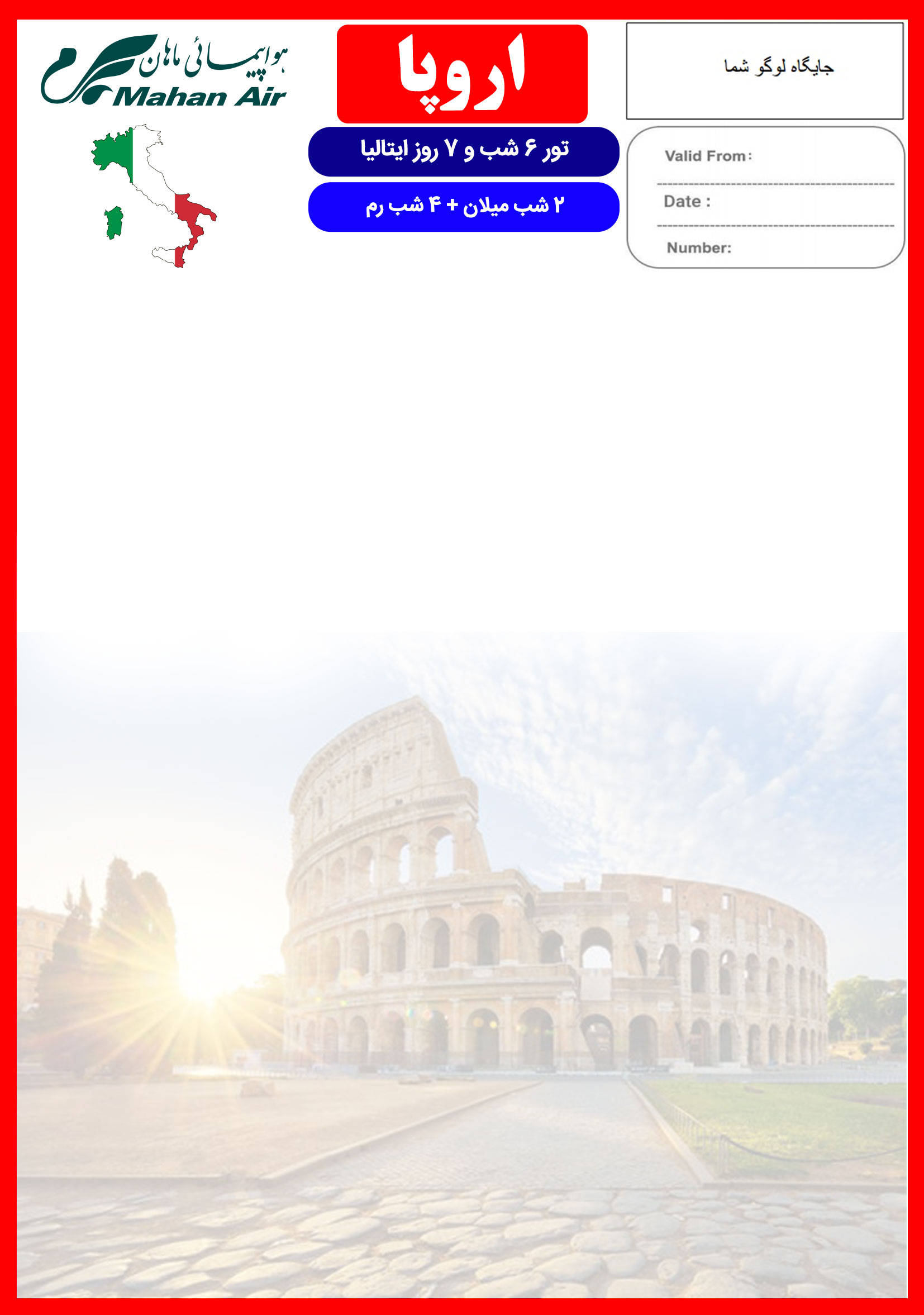 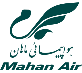 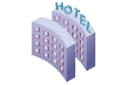 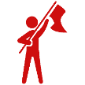 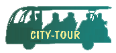 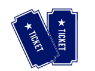 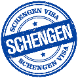 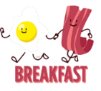 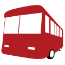 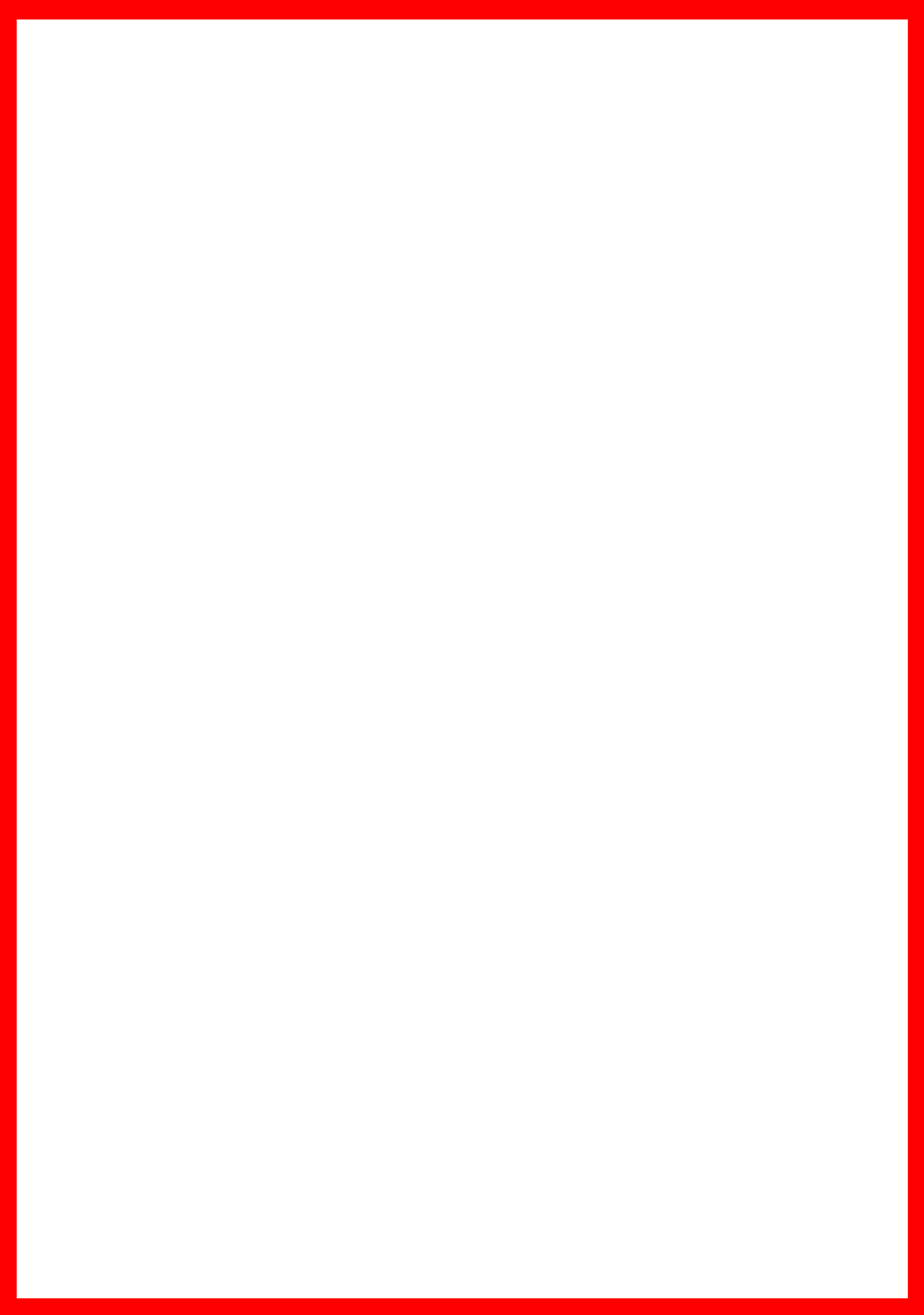 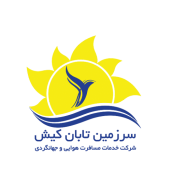 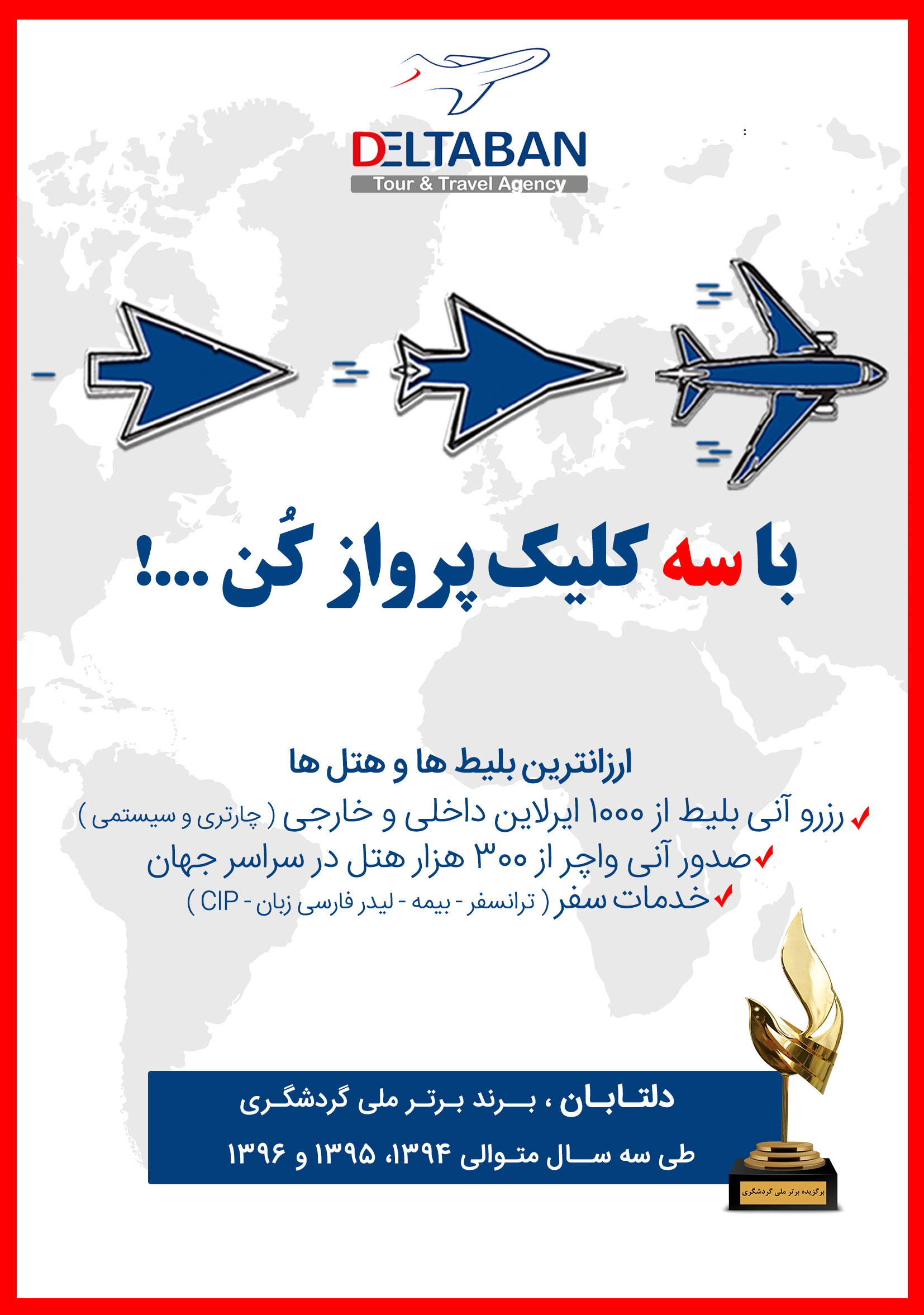 هتلدرجهشهرتعدادشبنفر در اتاق دو تخته (نفر اضافه)نفر در اتاق یک تختهکودک با تخت (12-4 سال)کودک بی تخت (4-2 سال)نوزادStarhotels TouristBettoja Hotel Mediterraneo4*میلانرم2 شب4 شب1,290 یورو+5,900,0001,790 یورو+5,900,0001,150 یورو+4,900,000550 یورو+4,900,000150 یورو+900,000رفت15 آبانحرکت از تهرانورود به رمشماره پروازشرکت هواپیماییرفت15 آبان06:2010:15(W5110)ماهان ایربرگشت21 آبانحرکت از رمورود به تهرانشماره پروازشرکت هواپیماییبرگشت21 آبان11:1518:15(W5141)ماهان ایرروز اول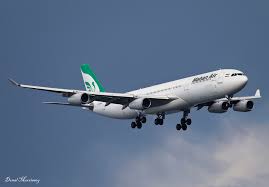 روز دوم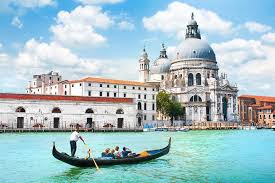 روز سوم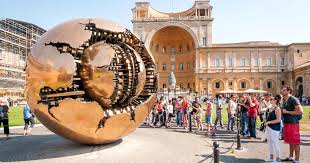 روز چهارم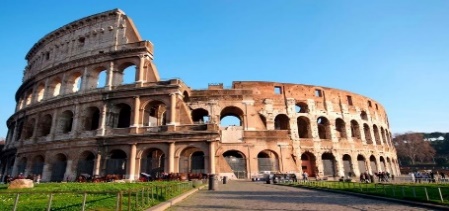 روز پنجم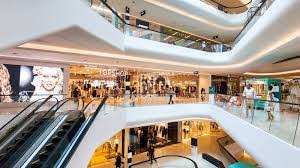 روز ششم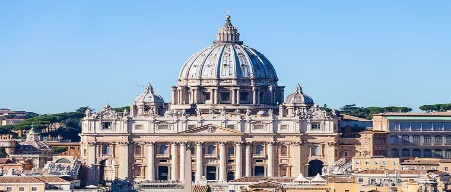 روز هفتم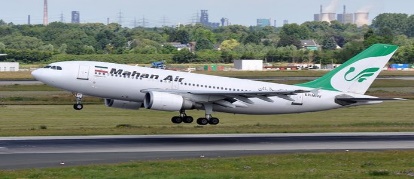 